OSNOVNA ŠKOLA MILANA LANGA Bregana, Langova 27. 4. 2022.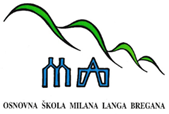 ŠKOLSKA  KUHINJA – MLIJEČNI OBROKza razdoblje od 11. do 13. 4. 2022. godinePonedjeljak:  pizza + sokUtorak: 	    kocka od mrkve + mlijekoSrijeda:	    pecivo sa zapečenim sirom + bananaJELOVNIK  ZA  UČENIKE U  PRODUŽENOM  BORAVKUza razdoblje od 11. do 13. 4. 2022. godinePonedjeljak: DORUČAK: nutela na kruhu + kakaoRUČAK: varivo grašak s noklicama i puretinom + kolačUtorak:DORUČAK: griz na mlijekuRUČAK: bistra juha + pečena piletina + mlinci + zelena salataSrijeda:DORUČAK: margo i pekmez na kruhu + čajRUČAK: krem juha od cvjetače + gamberi sa širokim rezancima DOBAR TEK!